Part I. 	Project ProposerPart II. 	Project Information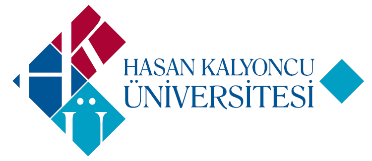 HASAN KALYONCU UNIVERSITYComputer Engineering DepartmentCOME 499 Project Proposal FormName Last-namedAssist. Prof. Dr. Saed ALQARALEHE-mailsaed.alqaraleh@hku.edu.trStarting TermTitle of the ProjectImplementation of a Prototype for Multi-Functional Safety and Comfort Smart Home System using ArduinoProject DescriptionProject DescriptionMonitoring the condition of domestic and its appliances has been always ranked among the main concerns of the daily lives of people. This concern is far more prominent for those who are outdoors during the day and have to keep watch on their children or elderly people. The smart home refers to a system that uses information technology and computers or smartphones to monitor domestic appliances. This technology can be used to resolve the above concerns successfully. In this project, an efficient smart home system that provides safety and comfort through multiple features such as setting the desired home temperature, adjusting ambient lighting, controlling the domestic appliances through WIFI, mobile phones, and GSM, etc. will be implemented.Monitoring the condition of domestic and its appliances has been always ranked among the main concerns of the daily lives of people. This concern is far more prominent for those who are outdoors during the day and have to keep watch on their children or elderly people. The smart home refers to a system that uses information technology and computers or smartphones to monitor domestic appliances. This technology can be used to resolve the above concerns successfully. In this project, an efficient smart home system that provides safety and comfort through multiple features such as setting the desired home temperature, adjusting ambient lighting, controlling the domestic appliances through WIFI, mobile phones, and GSM, etc. will be implemented.Project JustificationProject JustificationNoveltyNoveltyNew aspectsBuilding a multi-objective efficient and cheap safety and comfort systemComplexityComplexityChallenging problem and issuesExecuting multiple tasks in parallel efficiently is a critical issue for the project.Related computer science fields and subfieldsIOT, Embedded System.ToolsArduino integrated development environment (IDE). In addition, the main hardware components that will be used to implement this Prototype are Arduino Uno, some sensors such as a light-dependent resistor (LDR), gas sensor, LM35 temperature sensor, etc., LCD, Arduino Wi-Fi Shield, and Arduino GSM Shield.Risk involvedRisk involvedPotential problems and alternative solutionsImplementing multi functionalities may require more duration, to avoid such problem more than one Arduino Uno can be used for the prototype, which allows implementing a group of tasks at the same time.Minimum work required4 MONTHS 